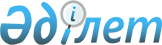 О районном бюджете на 2019-2021 годы
					
			Утративший силу
			
			
		
					Решение маслихата Бородулихинского района Восточно-Казахстанской области от 21 декабря 2018 года № 31-2-VI. Зарегистрировано Управлением юстиции Бородулихинского района Департамента юстиции Восточно-Казахстанской области 27 декабря 2018 года № 5-8-191. Утратило силу решением Бородулихинского районного маслихата Восточно-Казахстанской области от 25 декабря 2019 года № 45-5-VI
      Сноска. Утратило силу решением Бородулихинского районного маслихата Восточно-Казахстанской области от 25.12.2019 № 45-5-VI (вводится в действие с 01.01.2020).

      Примечание ИЗПИ.

      В тексте документа сохранена пунктуация и орфография оригинала.
      В соответствии со статьями 73, 75 Бюджетного кодекса Республики Казахстан от 4 декабря 2008 года, подпунктом 1) пункта 1 статьи 6 Закона Республики Казахстан от 23 января 2001 года "О местном государственном управлении и самоуправлении в Республике Казахстан", решением Восточно-Казахстанского областного маслихата от 13 декабря 2018 года № 25/280-VI "Об областном бюджете на 2019-2021 годы" (зарегистрировано в Реестре государственной регистрации нормативных правовых актов за номером 5704) Бородулихинский районный маслихат РЕШИЛ:
      1. Утвердить районный бюджет на 2019-2021 годы согласно приложениям 1, 2, 3 соответственно, в том числе на 2019 год в следующих объемах:
      1) доходы – 5879976,6 тысяч тенге, в том числе:
      налоговые поступления – 937524 тысяч тенге;
      неналоговые поступления – 6638,7 тысяч тенге;
      поступления от продажи основного капитала – 31395 тысяч тенге;
      поступления трансфертов – 4904418,9 тысяч тенге;
      2) затраты – 5944239,2 тысяч тенге;
      3) чистое бюджетное кредитование – 36727,5 тысяч тенге, в том числе:
      бюджетные кредиты – 64387,5 тысяч тенге;
      погашение бюджетных кредитов – 27660 тысяч тенге;
      4) сальдо по операциям с финансовыми активами – 0 тенге, в том числе:
      приобретение финансовых активов – 0 тенге;
      поступления от продажи финансовых активов государства – 0 тенге;
      5) дефицит (профицит) бюджета – - 100990,1 тысяч тенге;
      6) финансирование дефицита (использование профицита) бюджета –
      100990,1 тысяч тенге, в том числе:
      поступление займов – 64387,5 тысяч тенге;
      погашение займов – 27660 тысяч тенге;
      используемые остатки бюджетных средств – 64262,6 тенге.
      Сноска. Пункт 1 – в редакции решения маслихата Бородулихинского района Восточно-Казахстанской области от 26.11.2019 № 43-2-VI (вводится в действие с 01.01.2019).


      2. Принять к исполнению на 2019 год нормативы распределения доходов в бюджет района по индивидуальному подоходному налогу, социальному налогу в размере 100 процентов, установленные решением Восточно-Казахстанского областного маслихата от 13 декабря 2018 года № 25/280-VI "Об областном бюджете на 2019-2021 годы" (зарегистрировано в Реестре государственной регистрации нормативных правовых актов за номером 5704).
      3.Учесть объем бюджетной субвенции, передаваемой из областного бюджета в бюджет района на 2019 год в сумме 2711795 тысяч тенге. 
      4. Предусмотреть в районном бюджете на 2019 год объемы субвенций, передаваемых из районного бюджета в бюджеты городов районного значения, села, поселка, сельского округа, в сумме 273170 тысяч тенге, в том числе:
      Бородулихинскому сельскому округу 74715 тысяч тенге;
      Новошульбинскому сельскому округу 27639 тысячи тенге;
      Новопокровскому сельскому округу 20672 тысяч тенге;
      Переменовскому сельскому округу 15618 тысяч тенге;
      Бель-Агачскому сельскому округу 13132 тысяч тенге;
      Жезкентскому поселковому округу 121394 тысяч тенге.
      5. В соответствии с пунктом 9 статьи 139 Трудового кодекса Республики Казахстан от 23 ноября 2015 года установить специалистам в области здравоохранения,социального обеспечения, образования, культуры, спорта, ветеринарии, лесного хозяйства и особо охраняемых природных территорий,являющимся гражданскими служащими и работающим в сельской местности за счет бюджетных средств повышенные на двадцать пять процентов должностные оклады и тарифные ставки по сравнению с окладами и ставками гражданских служащих, занимающихся этими видами деятельности в городских условиях. 
      Перечень должностей специалистов здравоохранения, социального обеспечения, образования, культуры, спорта, ветеринарии, лесного хозяйства и особо охраняемых природных территорий, являющихся гражданскими служащими и работающих в сельской местности, определяется местным исполнительным органом по согласованию с местным представительным органом.
      6. Утвердить резерв местного исполнительного органа района на 2019 год в сумме 10818,2 тысяч тенге.
      Сноска. Пункт 6 – в редакции решения маслихата Бородулихинского района Восточно-Казахстанской области от 26.11.2019 № 43-2-VI (вводится в действие с 01.01.2019).


      7. Утвердить перечень бюджетных программ, не подлежащих секвестру в процессе исполнения районного бюджета на 2019 год, согласно приложению 4.
      8. Предусмотреть в районном бюджете на 2019 год целевые текущие трансферты из республиканского бюджета в сумме 1098130 тысяч тенге.
      Сноска. Пункт 8 – в редакции решения маслихата Бородулихинского района Восточно-Казахстанской области от 26.11.2019 № 43-2-VI (вводится в действие с 01.01.2019).


      8-1. Предусмотреть в районном бюджете на 2019 год целевые текущие трансферты за счет целевого трансферта из Национального фонда Республики Казахстан в сумме 58510 тысяч тенге.
      Сноска. Решение дополнено пунктом 8-1 в соответствии с решением Бородулихинского районного маслихата Восточно-Казахстанской области от 06.08.2019 № 40-2-VI (вводится в действие с 01.01.2019).


      9. Предусмотреть в районном бюджете на 2019 год целевые текущие трансферты из областного бюджета в сумме 732222,2 тысяч тенге.
      Сноска. Пункт 9 – в редакции решения маслихата Бородулихинского района Восточно-Казахстанской области от 26.11.2019 № 43-2-VI (вводится в действие с 01.01.2019).


      10. Предусмотреть в районном бюджете на 2019 год целевые трансферты на развитие из республиканского бюджета в сумме 229136 тысяч тенге.
      Сноска. Пункт 10 – в редакции решения маслихата Бородулихинского района Восточно-Казахстанской области от 30.09.2019 № 41-6-VI (вводится в действие с 01.01.2019).


      11. Предусмотреть в районном бюджете на 2019 год целевые трансферты на развитие из областного бюджета в сумме 74625,7 тысяч тенге.
      Сноска. Пункт 11 – в редакции решения маслихата Бородулихинского района Восточно-Казахстанской области от 26.11.2019 № 43-2-VI (вводится в действие с 01.01.2019).


      12. Предусмотреть в районном бюджете целевые текущие трансферты из нижестоящего бюджета на компенсацию потерь вышестоящего бюджета в связи с изменением законодательства в сумме 155267 тысяч тенге.
      13. Предусмотреть в районном бюджете на 2019 год кредиты из республиканского бюджета для реализации мер социальной поддержки специалистов 64387,5 тысяч тенге.
      Сноска. Пункт 13 – в редакции решения маслихата Бородулихинского района Восточно-Казахстанской области от 26.11.2019 № 43-2-VI (вводится в действие с 01.01.2019).


      14. В расходах бюджета учтены затраты по программам аппаратов акимов сельских округов на 2019 год, согласно приложению 5.
      15. В расходах бюджета учтено распределение трансфертов органам местного самоуправления между аппаратами акимов сельских округов на 2019 год, согласно приложению 6.
      16. Признать утратившими силу некоторые решения Бородулихинского районного маслихата, согласно приложению 7.
      17. Настоящее решение вводится в действие с 1 января 2019 года. Районный бюджет на 2019 год
      Сноска. Приложение 1 – в редакции решения маслихата Бородулихинского района Восточно-Казахстанской области от 26.11.2019 № 43-2-VI (вводится в действие с 01.01.2019). Районный бюджет на 2020 год Районный бюджет на 2021 год Перечень бюджетных программ, не подлежащих секвестру в процессе исполнения районного бюджета на 2019 год Затраты по программам аппаратов акимов сельских округов на 2019 год
      Сноска. Приложение 1 – в редакции решения маслихата Бородулихинского района Восточно-Казахстанской области от 26.11.2019 № 43-2-VI (вводится в действие с 01.01.2019).

 Распределение трансфертов органам местного самоуправления между аппаратами акимов сельских округов на 2019 год
      Сноска. Приложение 6 - в редакции решения Бородулихинского районного маслихата Восточно-Казахстанской области от 30.09.2019 № 41-6-VI (вводится в действие с 01.01.2019). Перечень решений Бородулихинского районного маслихата, признанных утратившими силу
      1. Решение Бородулихинского районного маслихата от 22 декабря 2017 года № 17-2-VI "О районном бюджете на 2018-2020 годы" (зарегистрировано в Реестре государственной регистрации нормативных правовых актов за номером 5362, опубликовано в Эталонном контрольном банке нормативных правовых актов Республики Казахстан в электронном виде 4 января 2018 года).
      2. Решение Бородулихинского районного маслихата от 13 марта 2018 года № 19-2-VI "О внесении изменений в решение Бородулихинского районного маслихата от 22 декабря 2017 года № 17-2-VI "О районном бюджете на 2018-2020 годы" (зарегистрировано в Реестре государственной регистрации нормативных правовых актов за номером 5552, опубликовано в Эталонном контрольном банке нормативных правовых актов Республики Казахстан в электронном виде 2 апреля 2018 года).
      3. Решение Бородулихинского районного маслихата от 27 апреля 2018 года № 21-2-VI "О внесении изменений в решение Бородулихинского районного маслихата от 22 декабря 2017 года № 17-2-VI "О районном бюджете на 2018-2020 годы" (зарегистрировано в Реестре государственной регистрации нормативных правовых актов за номером 5-8-155, опубликовано в Эталонном контрольном банке нормативных правовых актов Республики Казахстан в электронном виде 23 мая 2018 года).
      4. Решение Бородулихинского районного маслихата от 28 июня 2018 года № 23-10-VI "О внесении изменений и дополнения в решение Бородулихинского районного маслихата от 22 декабря 2017 года № 17-2-VI "О районном бюджете на 2018-2020 годы" (зарегистрировано в Реестре государственной регистрации нормативных правовых актов за номером 5-8-166, опубликовано в Эталонном контрольном банке нормативных правовых актов Республики Казахстан в электронном виде 16 июля 2018 года).
      5. Решение Бородулихинского районного маслихата от 12 сентября 2018 года № 25-2-VI "О внесении изменений в решение Бородулихинского районного маслихата от 22 декабря 2017 года № 17-2-VI "О районном бюджете на 2018-2020 годы" (зарегистрировано в Реестре государственной регистрации нормативных правовых актов за номером 5-8-170, опубликовано в Эталонном контрольном банке нормативных правовых актов Республики Казахстан в электронном виде 25 сентября 2018 года).
      6. Решение Бородулихинского районного маслихата от 19 октября 2018 года № 28-2-VI "О внесении изменений в решение Бородулихинского районного маслихата от 22 декабря 2017 года № 17-2-VI "О районном бюджете на 2018-2020 годы" (зарегистрировано в Реестре государственной регистрации нормативных правовых актов за номером 5-8-175, опубликовано в Эталонном контрольном банке нормативных правовых актов Республики Казахстан в электронном виде 6 ноября 2018 года).
      7. Решение Бородулихинского районного маслихата от 14 декабря 2018 года № 28-2-VI "О внесении изменений в решение Бородулихинского районного маслихата от 22 декабря 2017 года № 17-2-VI "О районном бюджете на 2018-2020 годы" (зарегистрировано в Реестре государственной регистрации нормативных правовых актов за номером 5-8-188).
					© 2012. РГП на ПХВ «Институт законодательства и правовой информации Республики Казахстан» Министерства юстиции Республики Казахстан
				
      Председатель сессии

В. Ежова

      Секретарь районного маслихата

У. Майжанов
Приложение 1 
к решению Бородулихинского 
районного маслихата 
от 21 декабря 2018 года 
№ 31-2-VI
Категория
Категория
Категория
Категория
Сумма (тысяч тенге)
                    
Класс
Класс
Класс
Сумма (тысяч тенге)
                    
Подкласс
Подкласс
Сумма (тысяч тенге)
                    
Наименование доходов
Сумма (тысяч тенге)
                    
1.ДОХОДЫ
5879976,6
1
Налоговые поступления
937524
01
Подоходный налог 
327018
2
Индивидуальный подоходный налог 
327018
03
Социальный налог
288250
1
Социальный налог
288250
04
Налоги на собственность 
268234
1
Налоги на имущество
216836
3
Земельный налог
4952
4
Налог на транспортные средства
27756
5
Единый земельный налог
18780
05
Внутренние налоги на товары, работы и услуги
47556
2
Акцизы
4140
3
Поступления за использование природных и других ресурсов
29920
4
Сборы за ведение предпринимательской и профессиональной деятельности
13496
08
Обязательные платежи, взимаемые за совершение юридически значимых действий и (или) выдачу документов уполномоченными на то государственными органами или должностными лицами
6376
1
Государственная пошлина
6376
2
Неналоговые поступления
6638,7
01
Доходы от государственной собственности
3399,7
5
Доходы от аренды имущества, находящегося в государственной собственности
3364
7
Вознаграждение по кредитам, выданным из государственного бюджета 
35,7
06
Прочие неналоговые поступления
3239
1
Прочие неналоговые поступления
3239
3
Поступления от продажи основного капитала 
31395
01
Продажа государственного имущества, закрепленного за государственными учреждениями
4890
1
Продажа государственного имущества, закрепленного за государственными учреждениями
4890
03
Продажа земли и нематериальных активов
26505
1
Продажа земли
26209
2
Продажа нематериальных активов
296
 4
Поступления трансфертов
4904418,9
02
Трансферты из вышестоящих органов государственного управления
4904418,9
2
Трансферты из областного бюджета
4904418,9
Функциональная группа
Функциональная группа
Функциональная группа
Функциональная группа
Функциональная группа
Сумма (тысяч тенге)
                      
Функциональная подгруппа
Функциональная подгруппа
Функциональная подгруппа
Функциональная подгруппа
Сумма (тысяч тенге)
                      
Администратор бюджетных программ
Администратор бюджетных программ
Администратор бюджетных программ
Сумма (тысяч тенге)
                      
Программа
Программа
Сумма (тысяч тенге)
                      
Наименование
Сумма (тысяч тенге)
                      
II. ЗАТРАТЫ
5944239,2
01
Государственные услуги общего характера
597333,9
1
Представительные, исполнительные и другие органы, выполняющие общие функции государственного управления
306379,1
112
Аппарат маслихата района (города областного значения)
23762
001
Услуги по обеспечению деятельности маслихата района (города областного значения)
23377
003
Капитальные расходы государственного органа
385
122
Аппарат акима района (города областного значения)
116440,1
001
Услуги по обеспечению деятельности акима района (города областного значения)
110589,1
003
Капитальные расходы государственного органа
5071
113
Целевые текущие трансферты из местных бюджетов
780
123
Аппарат акима района в городе, города районного значения, поселка, села, сельского округа
166177
001
Услуги по обеспечению деятельности акима района в городе, города районного значения, поселка, села, сельского округа
166177
2
Финансовая деятельность
 23571
452
Отдел финансов района (города областного значения) 
23571
001
Услуги по реализации государственной политики в области исполнения бюджета и управления коммунальной собственностью района (города областного значения)
21781
003
Проведение оценки имущества в целях налогообложения
1633
010
Приватизация, управление коммунальным имуществом, постприватизационная деятельность и регулирование споров, связанных с этим
157
5
Планирование и статистическая деятельность 
19486
453
Отдел экономики и бюджетного планирования района (города областного значения)
19486
001
Услуги по реализации государственной политики в области формирования и развития экономической политики, системы государственного планирования 
19486
9
Прочие государственные услуги общего характера
247897,8
458
Отдел жилищно-коммунального хозяйства, пассажирского транспорта и автомобильных дорог района ( города областного значения)
199432,8
001
Услуги по реализации государственной политики на местном уровне в области жилищно-коммунального хозяйства, пассажирского транспорта и автомобильных дорог
21044
013
Капитальные расходы государственного органа
10090
113
Целевые текущие трансферты из местных бюджетов
168298,8
493
Отдел предпринимательства, промышленности и туризма района (города областного значения)
14725
001
Услуги по реализации государственной политики на местном уровне в области развития предпринимательства, промышленности и туризма
14725
801
Отдел занятости, социальных программ и регистрации актов гражданского состояния района (города областного значения)
33740
001
Услуги по реализации государственной политики на местном уровне в сфере занятости, социальных программ и регистрации актов гражданского состояния
33740
02
Оборона
22098,3
1
Военные нужды
11680
122
Аппарат акима района (города областного значения)
11680
005
Мероприятия в рамках исполнения всеобщей воинской обязанности
11680
2
Организация работы по чрезвычайным ситуациям
10418,3
122
Аппарат акима района (города областного значения)
10418,3
006
Предупреждение и ликвидация чрезвычайных ситуаций масштаба района (города областного значения) 
9887,3
007
Мероприятия по профилактике и тушению степных пожаров районного (городского) масштаба, а также пожаров в населенных пунктах, в которых не созданы органы государственной противопожарной службы
531
04
Образование
3153646
1
Дошкольное воспитание и обучение
96090
464
Отдел образования района (города областного значения)
96090
040
Реализация государственного образовательного заказа в дошкольных организациях образования
96090
2
Начальное, основное среднее и общее среднее образование
2856574
464
Отдел образования района (города областного значения)
2801674
003
Общеобразовательное обучение 
2756439
006
Дополнительное образование для детей 
45235
465
Отдел физической культуры и спорта района (города областного значения)
54900
017
Дополнительное образование для детей и юношества по спорту
54900
9
Прочие услуги в области образования
200982
464
Отдел образования района (города областного значения)
200982
001
Услуги по реализации государственной политики на местном уровне в области образования 
26052
004
Информатизация системы образования в государственных учреждениях образования района (города областного значения)
195
005
Приобретение и доставка учебников, учебно-методических комплексов для государственных учреждений образования района (города областного значения)
68745
007
Проведение школьных олимпиад, внешкольных мероприятий и конкурсов районного (городского) масштаба
25
015
Ежемесячная выплата денежных средств опекунам (попечителям) на содержание ребенка- сироты (детей-сирот), и ребенка (детей), оставшегося без попечения родителей 
12251
023
Методическая работа
18188
067
Капитальные расходы подведомственных государственных учреждений и организаций
70716
113
Целевые текущие трансферты из местных бюджетов
4810
06
Социальная помощь и социальное обеспечение
655807
1
Социальное обеспечение
268210
464
Отдел образования района (города областного значения)
5002
030
Содержание ребенка (детей), переданного патронатным воспитателям
1633
031
Государственная поддержка по содержанию детей-сирот и детей, оставшихся без попечения родителей, в детских домах семейного типа и приемных семьях
3369
801
Отдел занятости, социальных программ и регистрации актов гражданского состояния района (города областного значения)
263208
010
Государственная адресная социальная помощь
263208
2
Социальная помощь
376598
801
Отдел занятости, социальных программ и регистрации актов гражданского состояния района (города областного значения)
376598
004
Программа занятости
147318
006
Оказание социальной помощи на приобретение топлива специалистам здравоохранения, образования, социального обеспечения, культуры, спорта и ветеринарии в сельской местности в соответствии с законодательством Республики Казахстан
23430
007
Оказание жилищной помощи
22428
009
Материальное обеспечение детей-инвалидов, воспитывающихся и обучающихся на дому
2726
011
Социальная помощь отдельным категориям нуждающихся граждан по решениям местных представительных органов
37850
015
Территориальные центры социального обслуживания пенсионеров и инвалидов
93438
017
Обеспечение нуждающихся инвалидов обязательными гигиеническими средствами и предоставление услуг специалистами жестового языка, индивидуальными помощниками в соответствии с индивидуальной программой реабилитации инвалида
8637
023
Обеспечение деятельности центров занятости населения
40771
9
Прочие услуги в области социальной помощи и социального обеспечения
10999
801
Отдел занятости, социальных программ и регистрации актов гражданского состояния района (города областного значения)
10999
018
Оплата услуг по зачислению выплате и доставке пособий и других социальных выплат
4627
050
Обеспечение прав и улучшение качества жизни инвалидов в Республике Казахстан
6372
 07
Жилищно-коммунальное хозяйство
378818,7
1
Жилищное хозяйство
70944
458
Отдел жилищно- коммунального хозяйства, пассажирского транспорта и автомобильных дорог района (города областного значения)
30111
004
Обеспечение жильем отдельных категорий граждан
30111
466
Отдел архитектуры, градостроительства и строительства района (города областного значения)
40832,7
003
Проектирование и (или) строительство, реконструкция жилья коммунального жилищного фонда
2283
004
Проектирование, развитие и (или) обустройство инженерно-коммуникационной инфраструктуры
38549,7
2
Коммунальное хозяйство
307075
458
Отдел жилищно- коммунального хозяйства, пассажирского транспорта и автомобильных дорог района (города областного значения)
42000
012
Функционирование системы водоснабжения и водоотведения
42000
466
Отдел архитектуры, градостроительства и строительства района (города областного значения)
265075
058
Развитие системы водоснабжения и водоотведения в сельских населенных пунктах
265075
3
Благоустройство населенных пунктов
800
123
Аппарат акима района в городе, города районного значения, поселка, села, сельского округа
800
008
Освещение улиц населенных пунктов
800
08
Культура, спорт, туризм и информационное пространство
219650
1
Деятельность в области культуры
75879
455
Отдел культуры и развития языков района (города областного значения)
75879
003
Поддержка культурно-досуговой работы
75879
2
Спорт
38571
465
Отдел физической культуры и спорта района (города областного значения)
38071
001
Услуги по реализации государственной политики на местном уровне в сфере физической культуры и спорта
10996
005
Развитие массового спорта и национальных видов спорта
3200
006
Проведение спортивных соревнований на районном (города областного значения) уровне
2175
007
Подготовка и участие членов сборных команд района (города областного значения) по различным видам спорта на областных спортивных соревнованиях
5000
032
Капитальные расходы подведомственных государственных учреждений и организаций
16700
466
Отдел архитектуры, градостроительства и строительства района (города областного значения)
500
008
Развитие объектов спорта
500
3
Информационное пространство
64981
455
Отдел культуры и развития языков района (города областного значения)
54481
006
Функционирование районных (городских) библиотек
39665
007
Развитие государственного языка и других языков народа Казахстана
14816
456
Отдел внутренней политики района (города областного значения)
10500
002
Услуги по проведению государственной информационной политики 
10500
9
Прочие услуги по организации культуры, спорта, туризма и информационного пространства
40219
455
Отдел культуры и развития языков района (города областного значения)
12907
001
Услуги по реализации государственной политики на местном уровне в области развития языков и культуры
12532
113
Целевые текущие трансферты из местных бюджетов
375
456
Отдел внутренней политики района (города областного значения)
27312
001
Услуги по реализации государственной политики на местном уровне в области информации, укрепления государственности и формирования социального оптимизма граждан
18228
003
Реализация мероприятий в сфере молодежной политики
8184
032
Капитальные расходы подведомственных государственных учреждений и организаций
900
10
Сельское, водное, лесное, рыбное хозяйство, особо охраняемые природные территории, охрана окружающей среды и животного мира, земельные отношения
145299
1
Сельское хозяйство
98210
462
Отдел сельского хозяйства района (города областного значения)
21642
001
Услуги по реализации государственной политики на местном уровне в сфере сельского хозяйства
21402
006
Капитальные расходы государственного органа
240
473
Отдел ветеринарии района (города областного значения)
76568
001
Услуги по реализации государственной политики на местном уровне в сфере ветеринарии
23128
007 
Организация отлова и уничтожения бродячих собак и кошек
2240
009
Проведение ветеринарных мероприятий по энзоотическим болезням животных
235
011
Проведение противоэпизоотических мероприятий
50965
6
Земельные отношения
15899
463
Отдел земельных отношений района (города областного значения) 
15899
001
Услуги по реализации государственной политики в области регулирования земельных отношений на территории района (города областного значения) 
12999
006
Землеустройство, проводимое при установлении границ районов, городов областного значения, районного значения, сельских округов, поселков, сел
2900
9
Прочие услуги в области сельского, водного, лесного, рыбного хозяйства, охраны окружающей среды и земельных отношений
31190
453
Отдел экономики и бюджетного

планирования района (города областного значения)
31190
099
Реализация мер по оказанию социальной поддержки специалистов 
31190
11
Промышленность, архитектурная, градостроительная и строительная деятельность
14352
2
Архитектурная, градостроительная и строительная деятельность
14352
466
Отдел архитектуры, градостроительства и строительства района (города областного значения)
14352
001
Услуги по реализации государственной политики в области строительства, улучшения архитектурного облика городов, районов и населенных пунктов области и обеспечению рационального и эффективного градостроительного освоения территории района (города областного значения)
14352
12
Транспорт и коммуникации
182386,7
1
Автомобильный транспорт
182386,7
123
Аппарат акима района в городе, города районного значения, поселка, села, сельского округа
16318,8
013
Обеспечение функционирования автомобильных дорог в городах районного значения, поселках, селах, сельских округах
16318,8
458
Отдел жилищно- коммунального хозяйства, пассажирского транспорта и автомобильных дорог района (города областного значения)
166067,9
023
Обеспечение функционирования автомобильных дорог
166067,9
13
Прочие
61576,2
9
Прочие
61576,2
452
Отдел финансов района (города областного значения)
61576,2
012
Резерв местного исполнительного органа района(города областного значения)
10818,2
026
Целевые текущие трансферты бюджетам города районного значения, села, поселка, сельского округа на повышение заработной платы отдельных категорий гражданских служащих, работников организаций, содержащихся за счет средств государственного бюджета, работников казенных предприятий
44393
066
Целевые текущие трансферты бюджетам города районного значения, села, поселка, сельского округа на повышение заработной платы отдельных категорий административных государственных служащих
6365
14
Обслуживание долга
35,7
1
Обслуживание долга
35,7
452
Отдел финансов района (города областного значения)
35,7
013
Обслуживание долга местных исполнительных органов по выплате вознаграждений и иных платежей по займам из областного бюджета
35,7
15
Трансферты
513235,7
1
Трансферты
513235,7
452
Отдел финансов района (города областного значения)
513235,7
006
Возврат неиспользованных (недоиспользованных) целевых трансфертов
31290,7
024
Целевые текущие трансферты из нижестоящего бюджета на компенсацию потерь вышестоящего бюджета в связи с изменением законодательства
155267
038
Субвенции
273170
051
Трансферты органам местного самоуправления
53508
III .Чистое бюджетное кредитование
36727,5
Бюджетные кредиты
64387,5
10
Сельское, водное, лесное, рыбное хозяйство, особо охраняемые природные территории, охрана окружающей среды и животного мира, земельные отношения
64387,5
9
Прочие услуги в области сельского, водного, лесного, рыбного хозяйства, охраны окружающей среды и земельных отношений
64387,5
453
Отдел экономики и бюджетного планирования района (города областного значения)
64387,5
006
Бюджетные кредиты для реализации мер социальной поддержки специалистов
64387,5
5
Погашение бюджетных кредитов
27660
01
Погашение бюджетных кредитов
27660
1
Погашение бюджетных кредитов, выданных из государственного бюджета
27660
IV. Сальдо по операциям с финансовыми активами
0
Приобретение финансовых активов
0
Поступление от продажи финансовых активов государства
0
V. Дефицит (профицит) бюджета
-100990,1
VI. Финансирование дефицита (использование профицита) бюджета
100990,1
7
Поступления займов
64387,5
01
Внутренние государственные займы
64387,5
2
Договоры займа
64387,5
16
Погашение займов
27660
1
Погашение займов
27660
452
Отдел финансов района (города областного значения)
27660
008
Погашение долга местного исполнительного органа перед вышестоящим бюджетом
27660
8
Используемые остатки бюджетных средств
64262,6
01
Остатки бюджетных средств
64262,6
1
Свободные остатки бюджетных средств
64262,6Приложение 2 
к решению Бородулихинского 
районного маслихата 
от 21 декабря 2018 года 
№ 31-2-VI
Категория
Категория
Категория
Категория
Сумма (тысяч тенге)
Класс
Класс
Класс
Сумма (тысяч тенге)
Подкласс
Подкласс
Сумма (тысяч тенге)
Наименование доходов
Сумма (тысяч тенге)
1.ДОХОДЫ
3702475
1
Налоговые поступления
982132
01
Подоходный налог 
355958
2
Индивидуальный подоходный налог 
355958
03
Социальный налог
268314
1
Социальный налог
268314
04
Налоги на собственность 
302070
1
Налоги на имущество
235295
3
Земельный налог
5276
4
Налог на транспортные средства
38630
5
Единый земельный налог
22869
05
Внутренние налоги на товары, работы и услуги
49095
2
Акцизы
3507
3
Поступления за использование природных и других ресурсов
31416
4
Сборы за ведение предпринимательской и профессиональной деятельности
14172
08
Обязательные платежи, взимаемые за совершение юридически значимых действий и (или) выдачу документов уполномоченными на то государственными органами или должностными лицами
6695
1
Государственная пошлина
6695
2
Неналоговые поступления
6983
01
Доходы от государственной собственности
3561
5
Доходы от аренды имущества, находящегося в государственной собственности
3532
7
Вознаграждение по кредитам, выданным из государственного бюджета 
29
06
Прочие неналоговые поступления
3422
1
Прочие неналоговые поступления
3422
3
Поступления от продажи основного капитала 
1565
03
Продажа земли и нематериальных активов
1565
1
Продажа земли
1269
2
Продажа нематериальных активов
296
 4
Поступления трансфертов
2711795
02
Трансферты из вышестоящих органов государственного управления
2711795
2
Трансферты из областного бюджета
2711795
Функциональная группа
Функциональная группа
Функциональная группа
Функциональная группа
Функциональная группа
Сумма (тысяч тенге)
Функциональная подгруппа
Функциональная подгруппа
Функциональная подгруппа
Функциональная подгруппа
Сумма (тысяч тенге)
Администратор бюджетных программ
Администратор бюджетных программ
Администратор бюджетных программ
Сумма (тысяч тенге)
Программа
Программа
Сумма (тысяч тенге)
Наименование
Сумма (тысяч тенге)
II. ЗАТРАТЫ
3702475
01
Государственные услуги общего характера
376129
1
Представительные, исполнительные и другие органы, выполняющие общие функции государственного управления
273570
112
Аппарат маслихата района (города областного значения)
22257
001
Услуги по обеспечению деятельности маслихата района (города областного значения)
22257
122
Аппарат акима района (города областного значения)
101535
001
Услуги по обеспечению деятельности акима района (города областного значения)
101535
123
Аппарат акима района в городе, города районного значения, поселка, села, сельского округа
149778
001
Услуги по обеспечению деятельности акима района в городе, города районного значения, поселка, села, сельского округа
149778
2
Финансовая деятельность
22822
452
Отдел финансов района (города областного значения) 
22822
001
Услуги по реализации государственной политики в области исполнения бюджета и управления коммунальной собственностью района (города областного значения)
21022
003
Проведение оценки имущества в целях налогообложения
1700
010
Приватизация, управление коммунальным имуществом, постприватизационная деятельность и регулирование споров, связанных с этим
100
5
Планирование и статистическая деятельность 
17100
453
Отдел экономики и бюджетного планирования района (города областного значения)
17100
001
Услуги по реализации государственной политики в области формирования и развития экономической политики, системы государственного планирования 
17100
9
Прочие государственные услуги общего характера
62637
458
Отдел жилищно-коммунального хозяйства, пассажирского транспорта и автомобильных дорог района (города областного значения)
19950
001
Услуги по реализации государственной политики на местном уровне в области жилищно-коммунального хозяйства, пассажирского транспорта и автомобильных дорог
19950
493
Отдел предпринимательства, промышленности и туризма района (города областного значения)
13587
001
Услуги по реализации государственной политики на местном уровне в области развития предпринимательства, промышленности и туризма
13587
801
Отдел занятости, социальных программ и регистрации актов гражданского состояния района (города областного значения)
29100
001
Услуги по реализации государственной политики на местном уровне в сфере занятости, социальных программ и регистрации актов гражданского состояния
29100
02
Оборона
11555
1
Военные нужды
8590
122
Аппарат акима района (города областного значения)
8590
005
Мероприятия в рамках исполнения всеобщей воинской обязанности
8590
2
Организация работы по чрезвычайным ситуациям
2965
122
Аппарат акима района (города областного значения)
2965
006
Предупреждение и ликвидация чрезвычайных ситуаций масштаба района (города областного значения) 
2700
007
Мероприятия по профилактике и тушению степных пожаров районного (городского) масштаба, а также пожаров в населенных пунктах, в которых не созданы органы государственной противопожарной службы
265
04
Образование
2293986
1
Дошкольное воспитание и обучение
76401
464
Отдел образования района (города областного значения)
76401
040
Реализация государственного образовательного заказа в дошкольных организациях образования
76401
2
Начальное, основное среднее и общее среднее образование
2125786
464
Отдел образования района (города областного значения)
2078869
003
Общеобразовательное обучение 
2038495
006
Дополнительное образование для детей 
40374
465
Отдел физической культуры и спорта района (города областного значения)
46917
017
Дополнительное образование для детей и юношества по спорту
46917
9
Прочие услуги в области образования
91799
464
Отдел образования района (города областного значения)
91799
001
Услуги по реализации государственной политики на местном уровне в области образования 
23003
005
Приобретение и доставка учебников, учебно-методических комплексов для государственных учреждений образования района (города областного значения)
42503
007
Проведение школьных олимпиад, внешкольных мероприятий и конкурсов районного (городского) масштаба
26
015
Ежемесячная выплата денежных средств опекунам (попечителям) на содержание ребенка- сироты (детей-сирот), и ребенка (детей), оставшегося без попечения родителей 
12035
023
Методическая работа
14232
06
Социальная помощь и социальное обеспечение
235875
1
Социальное обеспечение
34235
464
Отдел образования района (города областного значения)
7235
030
Содержание ребенка (детей), переданного патронатным воспитателям
1615
031
Государственная поддержка по содержанию детей-сирот и детей, оставшихся без попечения родителей, в детских домах семейного типа и приемных семьях
5620
801
Отдел занятости, социальных программ и регистрации актов гражданского состояния района (города областного значения)
27000
010
Государственная адресная социальная помощь
27000
2
Социальная помощь
199970
801
Отдел занятости, социальных программ и регистрации актов гражданского состояния района (города областного значения)
199970
004
Программа занятости
21465
006
Оказание социальной помощи на приобретение топлива специалистам здравоохранения, образования, социального обеспечения, культуры, спорта и ветеринарии в сельской местности в соответствии с законодательством Республики Казахстан
25023
007
Оказание жилищной помощи
24650
009
Материальное обеспечение детей-инвалидов, воспитывающихся и обучающихся на дому
2960
011
Социальная помощь отдельным категориям нуждающихся граждан по решениям местных представительных органов
16252
015
Территориальные центры социального обслуживания пенсионеров и инвалидов
84326
017
Обеспечение нуждающихся инвалидов обязательными гигиеническими средствами и предоставление услуг специалистами жестового языка, индивидуальными помощниками в соответствии с индивидуальной программой реабилитации инвалида
7194
023
Обеспечение деятельности центров занятости населения
18100
9
Прочие услуги в области социальной помощи и социального обеспечения
1670
801
Отдел занятости, социальных программ и регистрации актов гражданского состояния района (города областного значения)
1670
018
Оплата услуг по зачислению выплате и доставке пособий и других социальных выплат
1670
 07
Жилищно-коммунальное хозяйство
1380
3
Благоустройство населенных пунктов
1380
123
Аппарат акима района в городе, города районного значения, поселка, села, сельского округа
860
008
Освещение улиц населенных пунктов
860
458
Отдел жилищно- коммунального хозяйства, пассажирского транспорта и автомобильных дорог района (города областного значения)
520
016
Обеспечение санитарии населенных пунктов
520
08
Культура, спорт, туризм и информационное пространство
180887
1
Деятельность в области культуры
66000
455
Отдел культуры и развития языков района (города областного значения)
66000
003
Поддержка культурно-досуговой работы
66000
2
Спорт
21435
465
Отдел физической культуры и спорта района (города областного значения)
21435
001
Услуги по реализации государственной политики на местном уровне в сфере физической культуры и спорта
11035
005
Развитие массового спорта и национальных видов спорта
3200
006
Проведение спортивных соревнований на районном (города областного значения) уровне
2200
007
Подготовка и участие членов сборных команд района (города областного значения) по различным видам спорта на областных спортивных соревнованиях
5000
3
Информационное пространство
58194
455
Отдел культуры и развития языков района (города областного значения)
48194
006
Функционирование районных (городских) библиотек
34598
007
Развитие государственного языка и других языков народа Казахстана
13596
456
Отдел внутренней политики района (города областного значения)
10000
002
Услуги по проведению государственной информационной политики 
10000
9
Прочие услуги по организации культуры, спорта, туризма и информационного пространства
35258
455
Отдел культуры и развития языков района (города областного значения)
12130
001
Услуги по реализации государственной политики на местном уровне в области развития языков и культуры
12130
456
Отдел внутренней политики района (города областного значения)
23128
001
Услуги по реализации государственной политики на местном уровне в области информации, укрепления государственности и формирования социального оптимизма граждан
15678
003
Реализация мероприятий в сфере молодежной политики
7450
10
Сельское, водное, лесное, рыбное хозяйство, особо охраняемые природные территории, охрана окружающей среды и животного мира, земельные отношения
136933
1
Сельское хозяйство
89508
462
Отдел сельского хозяйства района (города областного значения)
19545
001
Услуги по реализации государственной политики на местном уровне в сфере сельского хозяйства
19545
473
Отдел ветеринарии района (города областного значения)
69963
001
Услуги по реализации государственной политики на местном уровне в сфере ветеринарии
21963
007 
Организация отлова и уничтожения бродячих собак и кошек
2300
011
Проведение противоэпизоотических мероприятий
45700
6
Земельные отношения
14325
463
Отдел земельных отношений района (города областного значения) 
14325
001
Услуги по реализации государственной политики в области регулирования земельных отношений на территории района (города областного значения) 
11325
006
Землеустройство, проводимое при установлении границ районов, городов областного значения, районного значения, сельских округов, поселков, сел
3000
9
Прочие услуги в области сельского, водного, лесного, рыбного хозяйства, охраны окружающей среды и земельных отношений
33100
453
Отдел экономики и бюджетного планирования района (города областного значения)
33100
099
Реализация мер по оказанию социальной поддержки специалистов 
33100
11
Промышленность, архитектурная, градостроительная и строительная деятельность
12730
2
Архитектурная, градостроительная и строительная деятельность
12730
466
Отдел архитектуры, градостроительства и строительства района (города областного значения)
12730
001
Услуги по реализации государственной политики в области строительства, улучшения архитектурного облика городов, районов и населенных пунктов области и обеспечению рационального и эффективного градостроительного освоения территории района (города областного значения)
12730
12
Транспорт и коммуникации
91305
1
Автомобильный транспорт
91305
123
Аппарат акима района в городе, города районного значения, поселка, села, сельского округа
24850
013
Обеспечение функционирования автомобильных дорог в городах районного значения, поселках, селах, сельских округах
24850
458
Отдел жилищно- коммунального хозяйства, пассажирского транспорта и автомобильных дорог района (города областного значения)
66455
023
Обеспечение функционирования автомобильных дорог
66455
13
Прочие
21500
9
Прочие
21500
452
Отдел финансов района (города областного значения)
21500
012
Резерв местного исполнительного органа (города районного значения)
21500
14
Обслуживание долга
29
1
Обслуживание долга
29
452
Отдел финансов района (города областного значения)
29
013
Обслуживание долга местных исполнительных органов по выплате вознаграждений и иных платежей по займам из областного бюджета
29
15
Трансферты
340165
1
Трансферты
340165
452
Отдел финансов района (города областного значения)
340165
038
Субвенции
273329
051
Трансферты органам местного самоуправления
66836
III Чистое бюджетное кредитование
0
Бюджетные кредиты
0
IV. Сальдо по операциям с финансовыми активами
0
Приобретение финансовых активов
0
Поступление от продажи финансовых активов государства
0
V. Дефицит (профицит) бюджета
0
VI. Финансирование дефицита (использование профицита) бюджета
0Приложение 3 
к решению Бородулихинского 
районного маслихата 
от 21 декабря 2018 года 
№ 31-2-VI
Категория
Категория
Категория
Категория
Сумма (тысяч тенге)
Класс
Класс
Класс
Сумма (тысяч тенге)
Подкласс
Подкласс
Сумма (тысяч тенге)
Наименование доходов
Сумма (тысяч тенге)
1.ДОХОДЫ
3739420
1
Налоговые поступления
1018650
01
Подоходный налог 
366614
2
Индивидуальный подоходный налог 
366614
03
Социальный налог
275022
1
Социальный налог
275022
04
Налоги на собственность 
318436
1
Налоги на имущество
247119
3
Земельный налог
5618
4
Налог на транспортные средства
41686
5
Единый земельный налог
24013
05
Внутренние налоги на товары, работы и услуги
51548
2
Акцизы
3682
3
Поступления за использование природных и других ресурсов
32987
4
Сборы за ведение предпринимательской и профессиональной деятельности
14879
08
Обязательные платежи, взимаемые за совершение юридически значимых действий и (или) выдачу документов уполномоченными на то государственными органами или должностными лицами
7030
1
Государственная пошлина
7030
2
Неналоговые поступления
7347
01
Доходы от государственной собственности
3736
5
Доходы от аренды имущества, находящегося в государственной собственности
3709
7
Вознаграждение по кредитам, выданным из государственного бюджета 
27
06
Прочие неналоговые поступления
3611
1
Прочие неналоговые поступления
3611
3
Поступления от продажи основного капитала 
1628
03
Продажа земли и нематериальных активов
1628
1
Продажа земли
1332
2
Продажа нематериальных активов
296
 4
Поступления трансфертов
2711795
02
Трансферты из вышестоящих органов государственного управления
2711795
2
Трансферты из областного бюджета
2711795
Функциональная группа
Функциональная группа
Функциональная группа
Функциональная группа
Функциональная группа
Сумма (тысяч тенге)
Функциональная подгруппа
Функциональная подгруппа
Функциональная подгруппа
Функциональная подгруппа
Сумма (тысяч тенге)
Администратор бюджетных программ
Администратор бюджетных программ
Администратор бюджетных программ
Сумма (тысяч тенге)
Программа
Программа
Сумма (тысяч тенге)
Наименование
Сумма (тысяч тенге)
II. ЗАТРАТЫ
3739420
01
Государственные услуги общего характера
376548
1
Представительные, исполнительные и другие органы, выполняющие общие функции государственного управления
270028
112
Аппарат маслихата района (города областного значения)
23370
001
Услуги по обеспечению деятельности маслихата района (города областного значения)
23370
122
Аппарат акима района (города областного значения)
96535
001
Услуги по обеспечению деятельности акима района (города областного значения)
96535
123
Аппарат акима района в городе, города районного значения, поселка, села, сельского округа
150123
001
Услуги по обеспечению деятельности акима района в городе, города районного значения, поселка, села, сельского округа
150123
2
Финансовая деятельность
23332
452
Отдел финансов района (города областного значения) 
23332
001
Услуги по реализации государственной политики в области исполнения бюджета и управления коммунальной собственностью района (города областного значения)
21532
003
Проведение оценки имущества в целях налогообложения
1700
010
Приватизация, управление коммунальным имуществом, постприватизационная деятельность и регулирование споров, связанных с этим
100
5
Планирование и статистическая деятельность 
17446
453
Отдел экономики и бюджетного планирования района (города областного значения)
17446
001
Услуги по реализации государственной политики в области формирования и развития экономической политики, системы государственного планирования 
17446
9
Прочие государственные услуги общего характера
65742
458
Отдел жилищно-коммунального хозяйства, пассажирского транспорта и автомобильных дорог района (города областного значения)
20637
001
Услуги по реализации государственной политики на местном уровне в области жилищно-коммунального хозяйства, пассажирского транспорта и автомобильных дорог
20637
493
Отдел предпринимательства, промышленности и туризма района (города областного значения)
14550
001
Услуги по реализации государственной политики на местном уровне в области развития предпринимательства, промышленности и туризма
14550
801
Отдел занятости, социальных программ и регистрации актов гражданского состояния района (города областного значения)
30555
001
Услуги по реализации государственной политики на местном уровне в сфере занятости, социальных программ и регистрации актов гражданского состояния
30555
02
Оборона
11984
1
Военные нужды
9019
122
Аппарат акима района (города областного значения)
9019
005
Мероприятия в рамках исполнения всеобщей воинской обязанности
9019
2
Организация работы по чрезвычайным ситуациям
2965
122
Аппарат акима района (города областного значения)
2965
006
Предупреждение и ликвидация чрезвычайных ситуаций масштаба района (города областного значения) 
2700
007
Мероприятия по профилактике и тушению степных пожаров районного (городского) масштаба, а также пожаров в населенных пунктах, в которых не созданы органы государственной противопожарной службы
265
04
Образование
2314927
1
Дошкольное воспитание и обучение
76500
464
Отдел образования района (города областного значения)
76500
040
Реализация государственного образовательного заказа в дошкольных организациях образования
76500
2
Начальное, основное среднее и общее среднее образование
2129405
464
Отдел образования района (города областного значения)
2081689
003
Общеобразовательное обучение 
2040315
006
Дополнительное образование для детей 
41374
465
Отдел физической культуры и спорта района (города областного значения)
47716
017
Дополнительное образование для детей и юношества по спорту
47716
9
Прочие услуги в области образования
109022
464
Отдел образования района (города областного значения)
109022
001
Услуги по реализации государственной политики на местном уровне в области образования 
23456
005
Приобретение и доставка учебников, учебно-методических комплексов для государственных учреждений образования района (города областного значения)
57853
007
Проведение школьных олимпиад, внешкольных мероприятий и конкурсов районного (городского) масштаба
27
015
Ежемесячная выплата денежных средств опекунам (попечителям) на содержание ребенка- сироты (детей-сирот), и ребенка (детей), оставшегося без попечения родителей 
12458
023
Методическая работа
15228
06
Социальная помощь и социальное обеспечение
240019
1
Социальное обеспечение
35548
464
Отдел образования района (города областного значения)
7548
030
Содержание ребенка (детей), переданного патронатным воспитателям
1730
031
Государственная поддержка по содержанию детей-сирот и детей, оставшихся без попечения родителей, в детских домах семейного типа и приемных семьях
5818
801
Отдел занятости, социальных программ и регистрации актов гражданского состояния района (города областного значения)
28000
010
Государственная адресная социальная помощь
28000
2
Социальная помощь
202711
801
Отдел занятости, социальных программ и регистрации актов гражданского состояния района (города областного значения)
202711
004
Программа занятости
21206
006
Оказание социальной помощи на приобретение топлива специалистам здравоохранения, образования, социального обеспечения, культуры, спорта и ветеринарии в сельской местности в соответствии с законодательством Республики Казахстан
25113
007
Оказание жилищной помощи
25417
009
Материальное обеспечение детей-инвалидов, воспитывающихся и обучающихся на дому
3062
011
Социальная помощь отдельным категориям нуждающихся граждан по решениям местных представительных органов
17390
015
Территориальные центры социального обслуживания пенсионеров и инвалидов
85015
017
Обеспечение нуждающихся инвалидов обязательными гигиеническими средствами и предоставление услуг специалистами жестового языка, индивидуальными помощниками в соответствии с индивидуальной программой реабилитации инвалида
7408
023
Обеспечение деятельности центров занятости населения
18100
9
Прочие услуги в области социальной помощи и социального обеспечения
1760
801
Отдел занятости, социальных программ и регистрации актов гражданского состояния района (города областного значения)
1760
018
Оплата услуг по зачислению выплате и доставке пособий и других социальных выплат
1760
 07
Жилищно-коммунальное хозяйство
1440
3
Благоустройство населенных пунктов
1440
123
Аппарат акима района в городе, города районного значения, поселка, села, сельского округа
920
008
Освещение улиц населенных пунктов
920
458
Отдел жилищно- коммунального хозяйства, пассажирского транспорта и автомобильных дорог района (города областного значения)
520
016
Обеспечение санитарии населенных пунктов
520
08
Культура, спорт, туризм и информационное пространство
183810
1
Деятельность в области культуры
66125
455
Отдел культуры и развития языков района (города областного значения)
66125
003
Поддержка культурно-досуговой работы
66125
2
Спорт
21986
465
Отдел физической культуры и спорта района (города областного значения)
21986
001
Услуги по реализации государственной политики на местном уровне в сфере физической культуры и спорта
11586
005
Развитие массового спорта и национальных видов спорта
3200
006
Проведение спортивных соревнований на районном (города областного значения) уровне
2200
007
Подготовка и участие членов сборных команд района (города областного значения) по различным видам спорта на областных спортивных соревнованиях
5000
3
Информационное пространство
59584
455
Отдел культуры и развития языков района (города областного значения)
49584
006
Функционирование районных (городских) библиотек
35328
007
Развитие государственного языка и других языков народа Казахстана
14256
456
Отдел внутренней политики района (города областного значения)
10000
002
Услуги по проведению государственной информационной политики 
10000
9
Прочие услуги по организации культуры, спорта, туризма и информационного пространства
36115
455
Отдел культуры и развития языков района (города областного значения)
12325
001
Услуги по реализации государственной политики на местном уровне в области развития языков и культуры
12325
456
Отдел внутренней политики района (города областного значения)
23790
001
Услуги по реализации государственной политики на местном уровне в области информации, укрепления государственности и формирования социального оптимизма граждан
15968
003
Реализация мероприятий в сфере молодежной политики
7822
10
Сельское, водное, лесное, рыбное хозяйство, особо охраняемые природные территории, охрана окружающей среды и животного мира, земельные отношения
135947
1
Сельское хозяйство
90846
462
Отдел сельского хозяйства района (города областного значения)
20522
001
Услуги по реализации государственной политики на местном уровне в сфере сельского хозяйства
20522
473
Отдел ветеринарии района (города областного значения)
70324
001
Услуги по реализации государственной политики на местном уровне в сфере ветеринарии
22324
007 
Организация отлова и уничтожения бродячих собак и кошек
2300
011
Проведение противоэпизоотических мероприятий
45700
6
Земельные отношения
12001
463
Отдел земельных отношений района (города областного значения) 
12001
001
Услуги по реализации государственной политики в области регулирования земельных отношений на территории района (города областного значения) 
12001
9
Прочие услуги в области сельского, водного, лесного, рыбного хозяйства, охраны окружающей среды и земельных отношений
33100
453
Отдел экономики и бюджетного планирования района (города областного значения)
33100
099
Реализация мер по оказанию социальной поддержки специалистов 
33100
11
Промышленность, архитектурная, градостроительная и строительная деятельность
13560
2
Архитектурная, градостроительная и строительная деятельность
13560
466
Отдел архитектуры, градостроительства и строительства района (города областного значения)
13560
001
Услуги по реализации государственной политики в области строительства, улучшения архитектурного облика городов, районов и населенных пунктов области и обеспечению рационального и эффективного градостроительного освоения территории района (города областного значения)
13560
12
Транспорт и коммуникации
93061
1
Автомобильный транспорт
93061
123
Аппарат акима района в городе, города районного значения, поселка, села, сельского округа
24850
013
Обеспечение функционирования автомобильных дорог в городах районного значения, поселках, селах, сельских округах
24850
458
Отдел жилищно- коммунального хозяйства, пассажирского транспорта и автомобильных дорог района (города областного значения)
68211
023
Обеспечение функционирования автомобильных дорог
68211
13
Прочие
22100
9
Прочие
22100
452
Отдел финансов района (города областного значения)
22100
012
Резерв местного исполнительного органа (города районного значения)
22100
14
Обслуживание долга
27
1
Обслуживание долга
27
452
Отдел финансов района (города областного значения)
27
013
Обслуживание долга местных исполнительных органов по выплате вознаграждений и иных платежей по займам из областного бюджета
27
15
Трансферты
345997
1
Трансферты
345997
452
Отдел финансов района (города областного значения)
345997
038
Субвенции
273546
051
Трансферты органам местного самоуправления
72502
III Чистое бюджетное кредитование
0
Бюджетные кредиты
0
IV. Сальдо по операциям с финансовыми активами
0
Приобретение финансовых активов
0
Поступление от продажи финансовых активов государства
0
V. Дефицит (профицит) бюджета
0
VI. Финансирование дефицита (использование профицита) бюджета
0Приложение 4 
к решению Бородулихинского 
районного маслихата 
от 21 декабря 2018 года 
№ 31-2-VI
Функциональная группа
Администратор
Программа
Наименование
4
Образование
464
Отдел образования района (города областного значения)
003
Общеобразовательное обучениеПриложение 5 
к решению Бородулихинского 
районного маслихата 
от 21 декабря 2018 года 
№ 31-2-VI
№ п/п
Наименование аппаратов  сельских (поселковых) округов
Затраты на услуги по обеспечению деятельности акима района в городе, города районного значения, поселка, села, сельского округа (тыс.тенге)
Затраты на освещение улиц населенных пунктов (тыс.тенге)
Затраты на обеспечение функционирования автомобильных дорог в городах районного значения, поселках, селах, сельских округах (тыс.тенге)
Программа
123001
Программа
123008
Программа
123013
1
Аппарат акима Андреевского сельского округа
12362
2
Аппарат акима Бакинского сельского округа
15407
3
Аппарат акима Дмитриевского сельского округа
15005
4
Аппарат акима Жерновского сельского округа
14020
3852
5
Аппарат акима Зубаирского сельского округа
12079
800
6
Аппарат акима Красноярского сельского округа
13032
7252,8
7
Аппарат акима Кунарлинского сельского округа
14509
1290
8
Аппарат акима Новодворовского сельского округа
12998
9
Аппарат акима Петропавловского сельского округа
15957
10
Аппарат акима Подборного сельского округа
15093
474
11
Аппарат акима Степного сельского округа
12676
1830
12
Аппарат акима Таврического сельского округа
12908
1620
ИТОГО
166046
800
16318,8Приложение 6 
к решению Бородулихинского 
районного маслихата 
от 21 декабря 2018 года 
№ 31-2-VI
    № п/п
Наименование аппаратов сельских (поселковых) округов
Сумма (тысяч тенге)
1
Аппарат акима Андреевского сельского округа
3556
2
Аппарат акима Бакинского сельского округа
5675
3
Аппарат акима Дмитриевского сельского округа
3808
4
Аппарат акима Жерновского сельского округа
4046
5
Аппарат акима Зубаирского сельского округа
1353
6
Аппарат акима Красноярского сельского округа
5115
7
Аппарат акима Кунарлинского сельского округа
4155
8
Аппарат акима Новодворовского сельского округа
5802
9
Аппарат акима Петропавловского сельского округа
11650
10
Аппарат акима Подборного сельского округа
3837
11
Аппарат акима Степного сельского округа
1907
12
Аппарат акима Таврического сельского округа
2604
ИТОГО
53508Приложение 7 
к решению Бородулихинского 
районного маслихата 
от 21 декабря 2018 года 
№ 31-2-VI